T.C. 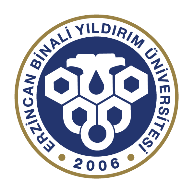 ERZİNCAN BİNALİ YILDIRIM ÜNİVERSİTESİEĞİTİM FAKÜLTESİ2022-2023 BEDEN EĞİTİMİ VE SPOR ÖZEL YETENEK SINAVI İLANIErzincan Binali Yıldırım Üniversitesi Eğitim Fakültesi Beden Eğitimi ve Spor Öğretmenliği Programı’na “Özel Yetenek Sınavı” ile öğrenci alınacaktır.ÖĞRENCİ ALINACAK PROGRAM VE KONTENJANLARSINAV TARİHİ VE YERİADAY KABUL KOŞULLARIT.C. vatandaşı olmak,2022 Yükseköğretim Kurumları Sınavı Y-TYT’de en düşük 800.000 başarı sırasına sahip olmak (Ek puansız yerleştirme puanının başarı sırası dikkate alınır),Resmi sağlık kuruluşundan “Beden Eğitimi ve Spor Alanındaki Özel Yetenek Sınavına Katılmasında Sakınca Yoktur” ibareli sağlık raporu almak,Öğrenci Bilgi Sisteminde yer alan “Erzincan Binali Yıldırım Üniversitesi Eğitim Fakültesi tarafından Beden Eğitimi ve Spor Öğretmenliği Programı için yapılacak olan Beden Eğitimi ve Spor Özel Yetenek Sınavı’na katılmamda sağlık yönünden bir sakınca bulunmadığını beyan eder, aksi bir durumda tüm sorumluluğun tarafıma ait olduğunu kabul ederim.” ifadesini onaylamak,Milli sporcu, fair play ve 1. derece şehit yakını olduğunu belgelemek (ilgili alanlara başvuracak adaylar için geçerli),Özel yetenek sınavına müracaatta aday tarafından OBS’ye (Öğrenci Bilgi Sistemi) yüklenen belgede/belgelerde eksiklik olması halinde, aday tarafından beyan edilen mail adresine “Hatalı Başvuru” uyarısı gönderilecek ve adaydan eksik ya da yanlış olan belgeyi/belgeleri düzeltmesi istenecektirYanlış beyanda bulunan adayların sınavları geçersiz sayılarak kayıtları silinecek ve haklarında yasal işlem başlatılacaktır.Özel yetenek sınavı, adayların tümünün katılacağı çeşitli istasyonlardan oluşan beceri/koordinasyon sınavı şeklinde uygulanacaktır.Önemli Not: 2022 ÖSYS’de YKS ile herhangi bir yükseköğretim programına yerleşen veya diğer üniversitelerin yaptığı özel yetenek sınavlarına katılan adaylar da bu sınava başvurabileceklerdir.2021-TYT puanı 200 ve üzeri olup, 2022-YKS’nin hiçbir oturumuna girmeden 2022-YKS’ye başvuru yapan adaylar da bu sınava başvurabilirler (Özel yetenek sınavı sonucuna göre öğrenci alan yükseköğretim kurumlarına başvurmak isteyen adayların 2022 Dönüştürülmüş Puanı esas alınacaktır).2021 YKS puanı veya özel yetenek sınavı sonucu ile bir yükseköğretim programına (Açık Öğretim Fakültesi kontenjansız programları hariç) yerleşen adayların, ortaöğretim başarı puanlarına uygulanacak katsayılar yarıya düşürülecektir. 2020 ÖSYS’de bir yükseköğretim programına yerleşen adayların ortaöğretim başarı puanlarına uygulanacak katsayılarda herhangi bir değişiklik yapılmayacaktır.ONLINE KAYIT İÇİN GEREKLİ BELGELER2022-YKS (Ortaöğretim başarı puanının içinde bulunduğu TYT/Y-TYT sonuç belgesi dâhil) sonuç belgesi (Zorunlu Belge),Türkiye Cumhuriyeti Kimlik Kartı, Türkiye Cumhuriyeti Nüfus Cüzdanı veya pasaport (Zorunlu Belge),Son 6 ay içinde çekilmiş 1 adet biyometrik/vesikalık fotoğraf (kayıt için sisteme yüklenecek ayrıca sınava girişte aday yanında bulunduracaktır) (Zorunlu Belge),Resmi sağlık kuruluşundan “Beden Eğitimi ve Spor Alanındaki Özel Yetenek Sınavına Katılmasında Sakınca Yoktur” ibareli sağlık raporu (Zorunlu Belge),18 yaşını doldurmamış adaylar için (01.08.2004 tarihinden sonra doğmuş adaylar) özel yetenek sınavına girmesinde sakınca olmadığına dair veli onam formu,Spor alanı mezunları için 30.03.2012 tarihinden önce liseye kayıt yaptırdıklarını belirten belge (okul onaylı),Milli sporcu kontenjanına başvuracak adaylar için ilgili resmi kurumdan alınmış onaylı standart millilik belgesi (KKTC uyruklu adayların millilik belgeleri geçerli değildir!),Fair play kontenjanına başvuracak adaylar için Türkiye Milli Olimpiyat Komitesi (TMOK) tarafından fair play ödülü almış ya da aday gösterilmiş kişi ya da takım sporcusu olduklarını belirten belge (Belgenin TMOK veya resmi makamlarca onaylanması gerekmektedir),1. derecede şehit yakını kontenjanına başvuracak adaylar için Aile ve Sosyal Politikalar Bakanlığının Şehit Yakınları ve Gaziler Dairesi Başkanlığı’ndan alınan 1. derecede şehit yakını olduğunu gösteren belge,ADAY BAŞVURU UYGULAMASIÖzel yetenek sınavı başvurusu internet üzerinden sadece online yapılacaktır ayrıca elden ya da posta ile evrak teslimi kabul edilmeyecektir. Adaylar çevrimiçi sistem üzerinden kendilerine ait hesap oluşturacak ve bu hesap üzerinden başvuru kaydı yapacaklardır.Kayıt sonucunda komisyon tarafından gönderilecek onay ile birlikte adayın özel yetenek sınavı başvurusu tamamlanmış olacaktır.Adayın kayıt yapacağı “Erzincan Binali Yıldırım Üniversitesi Online Başvuru Sistemi” linki aşağıda belirtilmiştir (Linki aktif etmek için; Ctrl + kısayol tuşlarına tıklayınız) https://obs.ebyu.edu.tr/oibs/fss_app/Online hesap ve başvuru kaydı oluşturmadan önce işlemlerin doğru ve sağlıklı yürütülebilmesi için tüm adayların kendileri için hazırlanmış olan “Aday Başvuru Yönlendirme Sisteminde” belirtilen aşamalara göre kayıt oluşturmaları önemlidir!“Aday Başvuru Yönlendirme Sistemi” linki aşağıda belirtilmiştir (Linki aktif etmek için; Ctrl + kısayol tuşlarına tıklayarak belirtilen dosyayı indiriniz).https://s7.dosya.tc/server16/h9ehji/Aday_Basvuru_Yonlendirme_Sistemi.pub.htmlÖnemli Not:Adayların özel yetenek sınavı başvurusu (online) için sınav merkezine gelmelerine gerek yoktur. Erzincan Binali Yıldırım Üniversitesi Eğitim Fakültesi Beden Eğitimi ve Spor Öğretmenliği Programı’na birinci olarak yerleşen kadın ve erkek iki öğrenciye Erzincan Kültür Eğitim Vakfı (EKEV) tarafından burs verilecektir (kayıt yaptırmak koşuluyla).İLETİŞİMErzincan Binali Yıldırım ÜniversitesiEğitim FakültesiBeden Eğitimi ve Spor BölümüYalnızbağ Yerleşkesi 24100 – ERZİNCANTelefon: (446) 224 00 89 (42029-42085-42040)GSM: 0505 275 52 24 (Öğr. Gör. Hasan KULELİ)e-mail: egtfakbesoys21@gmail.comKategoriEğitim Fakültesi Beden Eğitimi ve Spor ÖğretmenliğiKadın13Erkek20Milli Sporcu5Fair Play11.Derece Şehit Yakını1Toplam40AçıklamaTarihYerOnline Başvuru01-15 Ağustos 2022https://obs.ebyu.edu.tr/oibs/fss_app/alert.aspxOnline Başvuru Değerlendirme15 Ağustos 2022https://obs.ebyu.edu.tr/oibs/fss_app/alert.aspxÖzel Yetenek Sınavı Giriş Listelerinin İlanı15 Ağustos 2022egitim.ebyu.edu.tr Özel Yetenek Sınavı16 Ağustos 2022Saat 08:00-…Yıldırım Akbulut Spor Salonu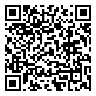 (Sınav yerine kare kod ile ulaşılabilir)